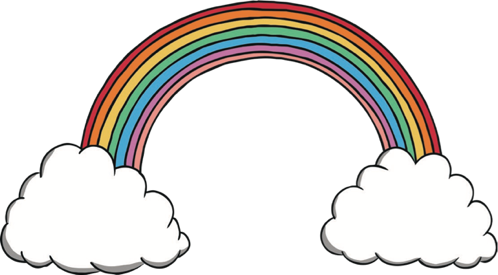 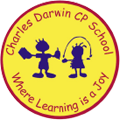 
01/05/2023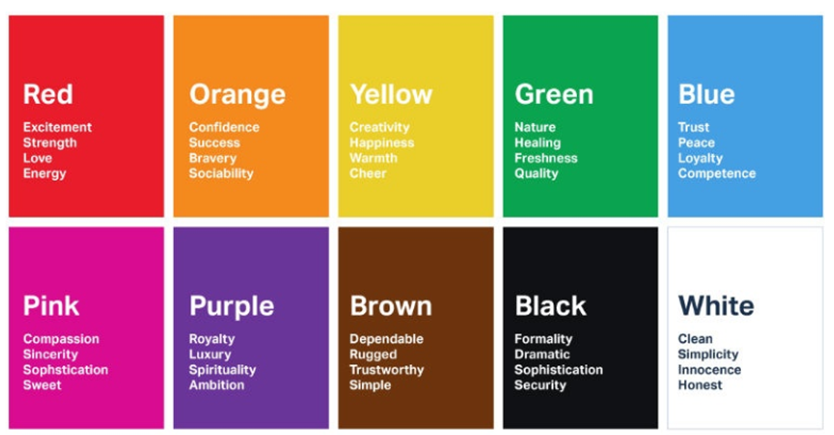 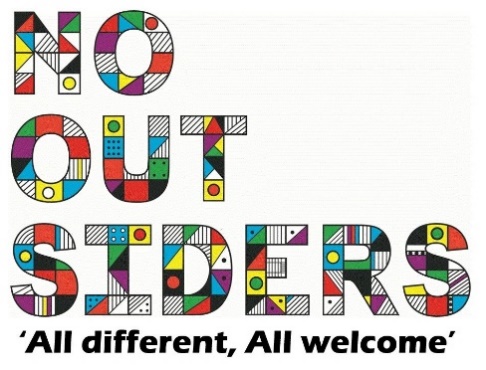 ORANGEConfidenceSuccessBraverySociability